物件番号４（３）　丈　量　図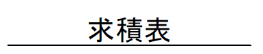 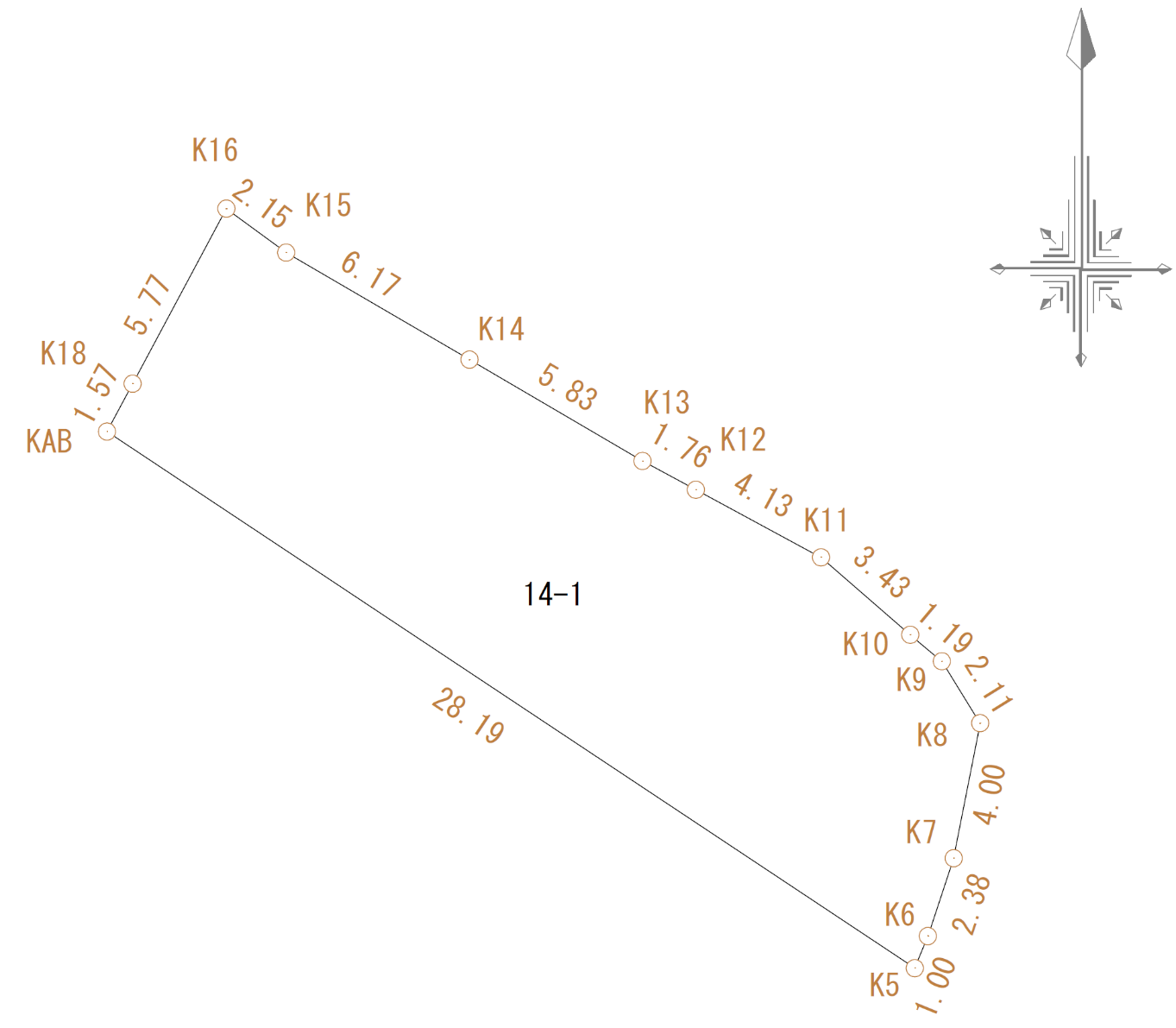 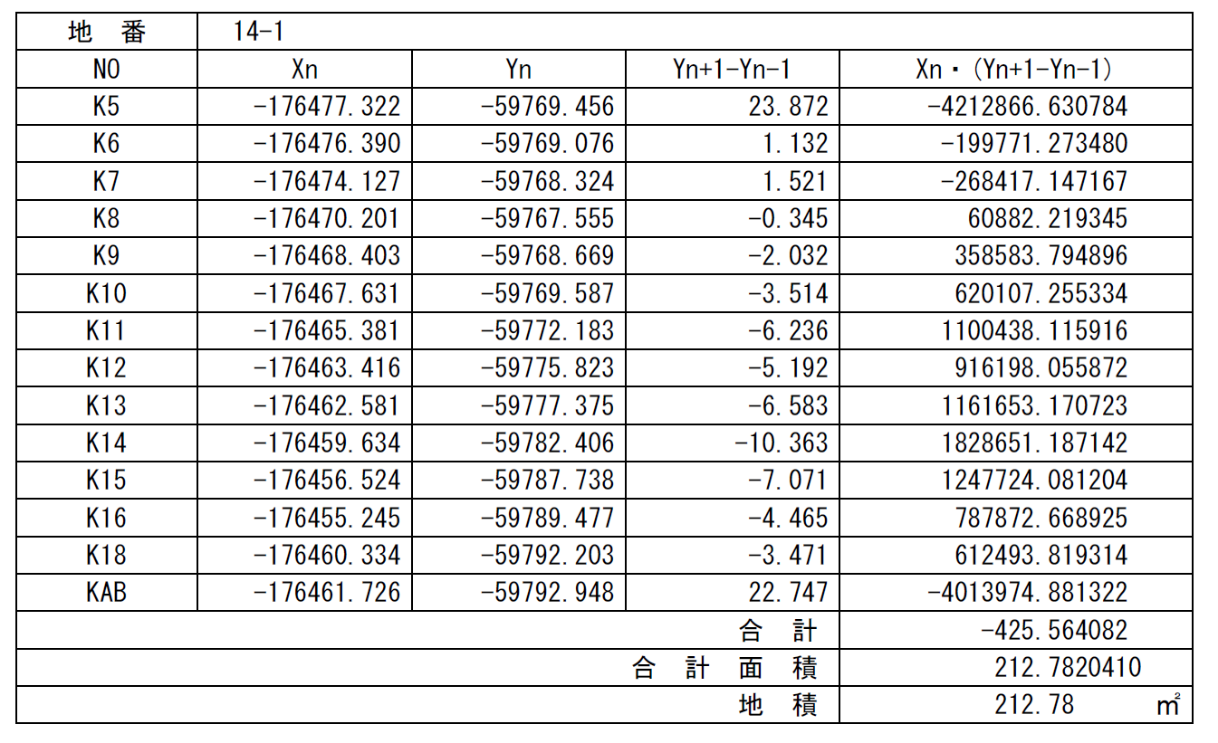 